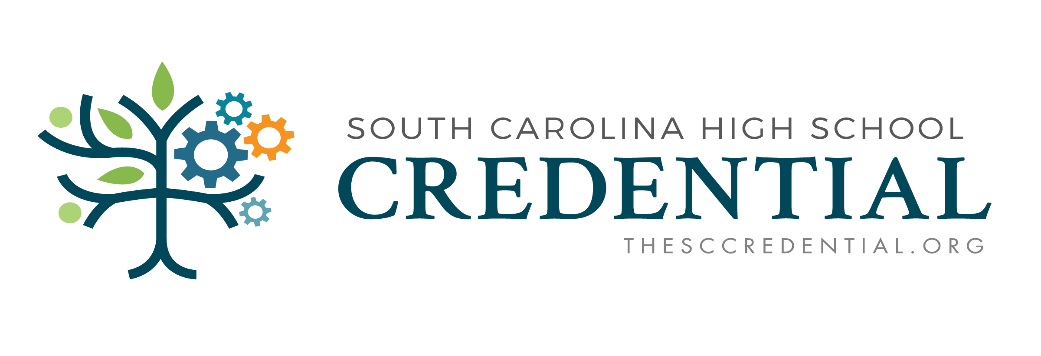 Implementation PlanFebruary 27th, 2018District Name: ____________________Instructions for Completion:As a team, complete the Credential Self-Assessment.  After identifying priorities based on the results of the assessment, use this Implementation Plan to set goals in the areas of policy and procedures, academics, and work experience. You may not have goals for each area, and you may have more than one goal in a single area.  Set goals based on your district’s individual needs.   You will work backwards by first setting goals for the fall of 2018 (initial implementation date) and then determining what must be accomplished in the preceding months in order to achieve your goals.Use the below space to confirm team members and determine which interagency team partners need to be involved in the implementation of the SC High School Credential.Team EnrollmentTeam EnrollmentTeam EnrollmentTeam EnrollmentNameOrganizationEmail AddressConfirmed Member?Goal Area 1-POLICY AND PROCEDURES (August 2018)1.2.3.Goal Area 1-POLICY AND PROCEDURES (August 2018)1.2.3.Goal Area 1-POLICY AND PROCEDURES (August 2018)1.2.3.Goal Area 1-POLICY AND PROCEDURES (August 2018)1.2.3.Goal Area 1-POLICY AND PROCEDURES (August 2018)1.2.3.Goal Area 1-POLICY AND PROCEDURES (August 2018)1.2.3.3 month GOALS (June 1, 2018)What needs to be accomplished by the end of this school year in order to be adequately prepared to implement the credential for the rising freshman class?3 month GOALS (June 1, 2018)What needs to be accomplished by the end of this school year in order to be adequately prepared to implement the credential for the rising freshman class?3 month GOALS (June 1, 2018)What needs to be accomplished by the end of this school year in order to be adequately prepared to implement the credential for the rising freshman class?3 month GOALS (June 1, 2018)What needs to be accomplished by the end of this school year in order to be adequately prepared to implement the credential for the rising freshman class?3 month GOALS (June 1, 2018)What needs to be accomplished by the end of this school year in order to be adequately prepared to implement the credential for the rising freshman class?3 month GOALS (June 1, 2018)What needs to be accomplished by the end of this school year in order to be adequately prepared to implement the credential for the rising freshman class?TasksLeadLeadDue DateDue Date1 month GOALS (April 1, 2018)What needs to be accomplished within the next month in order to make adequate progress towards your team’s 3 and 6 month goals?1 month GOALS (April 1, 2018)What needs to be accomplished within the next month in order to make adequate progress towards your team’s 3 and 6 month goals?1 month GOALS (April 1, 2018)What needs to be accomplished within the next month in order to make adequate progress towards your team’s 3 and 6 month goals?1 month GOALS (April 1, 2018)What needs to be accomplished within the next month in order to make adequate progress towards your team’s 3 and 6 month goals?1 month GOALS (April 1, 2018)What needs to be accomplished within the next month in order to make adequate progress towards your team’s 3 and 6 month goals?1 month GOALS (April 1, 2018)What needs to be accomplished within the next month in order to make adequate progress towards your team’s 3 and 6 month goals?TasksLeadLeadDue DateDue DateIdentify your 1st STEPSWhat needs to occur within the next week in order to move your team towards meeting your 1 month goals?Identify your 1st STEPSWhat needs to occur within the next week in order to move your team towards meeting your 1 month goals?Identify your 1st STEPSWhat needs to occur within the next week in order to move your team towards meeting your 1 month goals?Identify your 1st STEPSWhat needs to occur within the next week in order to move your team towards meeting your 1 month goals?Identify your 1st STEPSWhat needs to occur within the next week in order to move your team towards meeting your 1 month goals?Identify your 1st STEPSWhat needs to occur within the next week in order to move your team towards meeting your 1 month goals?TasksLeadLeadDue DateDue DateGoal 2-ACADEMICS (August 2018)1.2.3.Goal 2-ACADEMICS (August 2018)1.2.3.Goal 2-ACADEMICS (August 2018)1.2.3.Goal 2-ACADEMICS (August 2018)1.2.3.Goal 2-ACADEMICS (August 2018)1.2.3.Goal 2-ACADEMICS (August 2018)1.2.3.3 month GOALS (June 1, 2018)What needs to be accomplished by the end of this school year in order to be adequately prepared to implement the credential for the rising freshman class?3 month GOALS (June 1, 2018)What needs to be accomplished by the end of this school year in order to be adequately prepared to implement the credential for the rising freshman class?3 month GOALS (June 1, 2018)What needs to be accomplished by the end of this school year in order to be adequately prepared to implement the credential for the rising freshman class?3 month GOALS (June 1, 2018)What needs to be accomplished by the end of this school year in order to be adequately prepared to implement the credential for the rising freshman class?3 month GOALS (June 1, 2018)What needs to be accomplished by the end of this school year in order to be adequately prepared to implement the credential for the rising freshman class?3 month GOALS (June 1, 2018)What needs to be accomplished by the end of this school year in order to be adequately prepared to implement the credential for the rising freshman class?TasksLeadLeadDue DateDue Date1 month GOALS (April 1, 2018)What needs to be accomplished within the next month in order to make adequate progress towards your team’s 3 and 6 month goals?1 month GOALS (April 1, 2018)What needs to be accomplished within the next month in order to make adequate progress towards your team’s 3 and 6 month goals?1 month GOALS (April 1, 2018)What needs to be accomplished within the next month in order to make adequate progress towards your team’s 3 and 6 month goals?1 month GOALS (April 1, 2018)What needs to be accomplished within the next month in order to make adequate progress towards your team’s 3 and 6 month goals?1 month GOALS (April 1, 2018)What needs to be accomplished within the next month in order to make adequate progress towards your team’s 3 and 6 month goals?1 month GOALS (April 1, 2018)What needs to be accomplished within the next month in order to make adequate progress towards your team’s 3 and 6 month goals?TasksLeadLeadDue DateDue DateIdentify your 1st STEPSWhat needs to occur within the next week in order to move your team towards meeting your 1 month goals?Identify your 1st STEPSWhat needs to occur within the next week in order to move your team towards meeting your 1 month goals?Identify your 1st STEPSWhat needs to occur within the next week in order to move your team towards meeting your 1 month goals?Identify your 1st STEPSWhat needs to occur within the next week in order to move your team towards meeting your 1 month goals?Identify your 1st STEPSWhat needs to occur within the next week in order to move your team towards meeting your 1 month goals?Identify your 1st STEPSWhat needs to occur within the next week in order to move your team towards meeting your 1 month goals?TasksLeadLeadDue DateDue DateGoal 3-WORK EXPERIENCE (August 2018)1.2.3.Goal 3-WORK EXPERIENCE (August 2018)1.2.3.Goal 3-WORK EXPERIENCE (August 2018)1.2.3.Goal 3-WORK EXPERIENCE (August 2018)1.2.3.Goal 3-WORK EXPERIENCE (August 2018)1.2.3.Goal 3-WORK EXPERIENCE (August 2018)1.2.3.3 month GOALS (June 1, 2018)What needs to be accomplished by the end of this school year in order to be adequately prepared to implement the credential for the rising freshman class?3 month GOALS (June 1, 2018)What needs to be accomplished by the end of this school year in order to be adequately prepared to implement the credential for the rising freshman class?3 month GOALS (June 1, 2018)What needs to be accomplished by the end of this school year in order to be adequately prepared to implement the credential for the rising freshman class?3 month GOALS (June 1, 2018)What needs to be accomplished by the end of this school year in order to be adequately prepared to implement the credential for the rising freshman class?3 month GOALS (June 1, 2018)What needs to be accomplished by the end of this school year in order to be adequately prepared to implement the credential for the rising freshman class?3 month GOALS (June 1, 2018)What needs to be accomplished by the end of this school year in order to be adequately prepared to implement the credential for the rising freshman class?TasksTasksLeadDue Date1 month GOALS (April 1, 2018)What needs to be accomplished within the next month in order to make adequate progress towards your team’s 3 and 6 month goals?1 month GOALS (April 1, 2018)What needs to be accomplished within the next month in order to make adequate progress towards your team’s 3 and 6 month goals?1 month GOALS (April 1, 2018)What needs to be accomplished within the next month in order to make adequate progress towards your team’s 3 and 6 month goals?1 month GOALS (April 1, 2018)What needs to be accomplished within the next month in order to make adequate progress towards your team’s 3 and 6 month goals?1 month GOALS (April 1, 2018)What needs to be accomplished within the next month in order to make adequate progress towards your team’s 3 and 6 month goals?1 month GOALS (April 1, 2018)What needs to be accomplished within the next month in order to make adequate progress towards your team’s 3 and 6 month goals?TasksTasksLeadDue DateIdentify your 1st STEPSWhat needs to occur within the next week in order to move your team towards meeting your 1 month goals?Identify your 1st STEPSWhat needs to occur within the next week in order to move your team towards meeting your 1 month goals?Identify your 1st STEPSWhat needs to occur within the next week in order to move your team towards meeting your 1 month goals?Identify your 1st STEPSWhat needs to occur within the next week in order to move your team towards meeting your 1 month goals?Identify your 1st STEPSWhat needs to occur within the next week in order to move your team towards meeting your 1 month goals?Identify your 1st STEPSWhat needs to occur within the next week in order to move your team towards meeting your 1 month goals?TasksTasksLeadDue Date